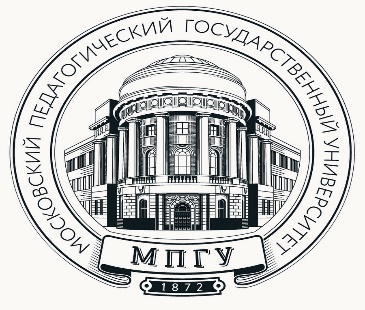 ФЕДЕРАЛЬНОЕ ГОСУДАРСТВЕННОЕ БЮДЖЕТНОЕ ОБРАЗОВАТЕЛЬНОЕ УЧРЕЖДЕНИЕ ВЫСШЕГО ОБРАЗОВАНИЯ «МОСКОВСКИЙ ПЕДАГОГИЧЕСКИЙ ГОСУДАРСТВЕННЫЙ УНИВЕРСИТЕТ» ГЕОГРАФИЧЕСКИЙ ФАКУЛЬТЕТ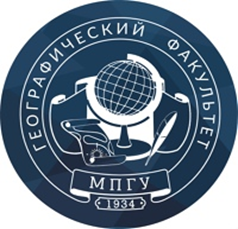 Международнаяобщественная организация«Международная академия детско-юношеского туризма и краеведения имени А.А. Остапца-Свешникова»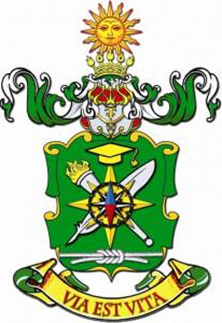 УВАЖАЕМЫЕ КОЛЛЕГИ!В рамках I МЕЖДУНАРОДНОГО СТРАБОНОВСКОГО ФОРУМА 2021-2022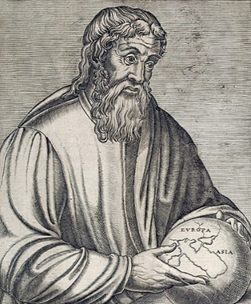 Приглашаем Вас принять участие вI Международной научно-практической конференции «Туризм – будущее и современность»Конференция проводится Географическим факультетом Московского педагогического государственного университета при информационной поддержкежурнала «Теория и практика проектного образования», а так же МОО «МАДЮТиК» и печатного СМИ «Вестник детско-юношеского туризма и краеведения»18 апреля 2022 гФОРМАТ ПРОВЕДЕНИЯ КОНФЕРЕНЦИИ - ДИСТАНЦИОННЫЙК участию в конференции приглашаются преподаватели, аспиранты, молодые ученые;научные работники; руководители и сотрудники заповедников, национальных парков и других ООПТ; руководители и сотрудники центров (станций) юных туристов и организаций дополнительного образования детей;представители бизнес-структур; специалисты, работающие в сфере туризма и гостеприимства, а так же все заинтересованные лица. По результатам работы конференции планируется издание электронного сборника работ, проиндексированного в РИНЦ.Рабочие языки конференции: русский, английский.Участники, выступающие с докладом, или участвующие с публикацией в сборнике, получат электронный сертификат участника конференции.НАПРАВЛЕНИЯ РАБОТЫ КОНФЕРЕНЦИИТренды современного туризма;Развитие туризма в регионах Российской Федерации и зарубежных странах;Состояние и перспективы развития детско-юношеского туризма и краеведения в современном мире; Спортивно-оздоровительный туризм и его региональные особенности;Туризм и экология: противоречия и проблемы экологического туризма;Перспективы развития новых экскурсионных программ и туристских маршрутов в современной России  и зарубежных странах;Краеведческие исследования: роль в развитии туризма и воспитании подрастающего поколения в современной России и зарубежных странах;Музейный и усадебный туризм и перспективы их развития в постиндустриальном обществе;Цифровые технологии в туризме;Развитие рекламы и маркетинга в туризме.ФОРМА УЧАСТИЯ В КОНФЕРЕНЦИИУчастие с докладом и публикацияв сборнике;Участие без доклада, но с публикацией в сборнике;Участие с докладом без публикации;Участие в заседании без доклада и без публикации.КЛЮЧЕВЫЕ ДАТЫдо 30 марта 2022 — регистрация участников и приём материалов;до 05 апреля 2022 — рецензирование и отправка уведомления о приемематериалов к публикации;до 10 апреля 2022 —  приём организационных взносов;18 апреля 2022 — проведение конференции в дистанционном формате;до 30 мая 2022 — размещение на информационных ресурсах и рассылка электронного сборника материалов конференции.до 01 июля 2022 – постатейное размещение в базе РИНЦДЛЯ УЧАСТИЯ В КОНФЕРЕНЦИИ НЕОБХОДИМО:до 20 марта 2022 г.:− отправить на  электронный адрес geonatali77@mail.ru заявку и текст статьи; до 25 марта 2022 г.:− дождаться ответа модератора и получить от Оргкомитета реквизиты для оплаты, оплатить организационный взнос за публикацию в сборнике конференции;до 30 марта 2022г.:− отправить подтверждение оплаты (скан или скриншот квитанции об оплате) на электронный адрес Оргкомитетаgeonatali77@mail.ru (подтверждением может являться снимок экрана интернет-банка / банковского приложения или отсканированная копия квитанции). Оплата производится только после получения участником конференции подтверждения от оргкомитета о том, что статья принимается к публикации.Размер организационного взноса составляет 150 руб./1 страница и включает в себя редактирование электронного сборника трудов конференции и постатейное размещение его в наукометрической базе РИНЦ.Вся информация о проведении конференции будет размещена:- на официальном сайте географического факультета МПГУ http://mpgu.su/ob-mpgu/struktura/faculties/geograficheskiy-fakultet/- на страничке деканата географического факультета МПГУ в Вконтакте https://vk.com/geodekanat- на официальном сайте МОО «МАДЮТК» https://madytk.ru/, а также на страницах групп в социальных сетях:- в Вконтакте http://vk.com/madutk, - facebook https://www.facebook.com/moo.madutk;- instagram https://www.instagram.com/madytk.ru/Требования к ПУБЛИКАЦИЯМСтатья оформляется с соблюдением следующих требований(см. Образец оформления в приложении 2):Название статьи, аннотацияи ключевые слова, сведения об авторах на русском и английском языках Объем: от 4 до 6 страниц.Форматтекста Microsoft Word (*.doc? *.docx).Поля (верхнее, нижнее, левое, правое): по 2 см.Шрифт: размер (кегль) – 14, тип - Тimes New Roman.Выравнивание: по ширине.Межстрочный интервал: одинарный.Абзацный отступ 1,25.В начале статьи необходимо указать УДКСписок литературы оформляется в соответствии с ГОСТом	Статьи, не соответствующие требованиями по содержанию не отвечающие тематике конференции, к печати допускаться не будут. Авторский текст должен составлять не менее 77%.	В сборник от одного автора принимается не больше двух статей (вторая статья в соавторстве).	Текст статьи вместе с заявкой отправляются в одном письме на почту geonatali77@mail.ru. В теме письма указать: Участие в конференции. Каждый файл подписывается фамилией автора, например, Иванов_заявка, Иванов_статья. ОРГАНИЗАЦИОННЫЙ КОМИТЕТ Дронов Виктор Павлович – Первый проректор МПГУ, 
доктор географических наук, академик-секретарь общего среднего образования РАО, профессор, председатель организационного комитета.Филатова Елена Васильевна – декан географического факультета МПГУ, кандидат географических наук, доцент, заместитель председателя организационного комитета.Смирнов Дмитрий Витальевич - доктор педагогических наук, доцент,Президент Международной общественной организации «Международная академия детско-юношеского туризма и краеведения им. А.А.Остапца-Свешникова», ведущий научный сотрудник лаборатории научной экспертизы программ и проектов ФГБНУ «Институт стратегии развития образования РАО», главный редактор печатного СМИ – журнала «Педагогическое искусство», заместитель председателя организационного комитета.Калякин Анатолий Серафимович – заведующий кафедрой туризма и межкультурной коммуникации МПГУ, кандидат исторических наук, доцент, заместитель председателя организационного комитета.Кошевой Владимир Александрович - заведующий кафедрой физической географии и геоэкологии МПГУ, кандидат географических наук, доцент, заместитель председателя организационного комитета.ЧЛЕНЫ ОРГКОМИТЕТА:Бритвина Валентина Валентиновна – главный редактор журнала «Теория и практика проектного образования», кандидат педагогических наук, доцент кафедры когнитивной информатики Московского политехнического университета, член организационного комитета.Зейналова Елена Юрьевна – кандидат педагогических наук, Академик Международной общественной организации «Международная академия детско-юношеского туризма и краеведения имени А.А. Остапца-Свешникова», доцент кафедры физической географии и геоэкологии МПГУ, член организационного комитета.Холодцова Ирина Ивановна – кандидат педагогических наук, АкадемикМеждународной общественной организации «Международная академия детско-юношеского туризма и краеведения имени А.А. Остапца-Свешникова», доцент кафедры физической географии и геоэкологии МПГУ, член организационного комитета.Безрукова Наталья Львовна –кандидат экономических наук, DoctorofScienceinEconomics, доцент кафедры туризма и межкультурной коммуникации,член организационного комитета.Косарева Наталия Викторовна – кандидат географических наук, заместитель декана географического факультета по НИР студентов, доцент кафедры туризма и межкультурной коммуникации, модераторконференции.АДРЕС ОРГКОМИТЕТАРоссия, 129626, город Москва, улица Кибальчича, дом 16, Географический факультет МПГУ.КОНТАКТНЫЕ ЛИЦАМодератор конференции: Косарева Наталия Викторовна;тел.: +7(916) 955-06-43, e-mail: geonatali77@mail.ruПриложение 1Заявка на участиеВ I Международной  научно-практической конференции «Туризм – будущее и современность»18 апреля 2022 года в г. МоскваПримечание: Заявка заполняется каждым соавтором доклада или статьи в сборникПриложение 2ОБРАЗЕЦ ОФОРМЛЕНИЯ СТАТЬИУДК……Возможности ИСПОЛЬЗОВАНИЯ АРКТИЧЕСКИХ ЛАНДШАФТОВ В ТУРИЗМЕ Иванова А.П. к.э.н., доцент кафедры Туризма и межкультурной коммуникацииМосковский педагогический государственный университет, МоскваАннотацияКлючевые слова:OPPORTUNITIES FOR USING ARCTIC LANDSCAPES IN TOURISM Petrov V. P., 3rdyear student of the "Geography" training course ofMoscow State University, MoscowIvanova A. P.PhD, Associate Professor of the Department of Physical GeographyMPSU, MoscowAbstractKeywords:Текст. Текст. Текст. Текст. Текст. Текст. Текст. Текст. Текст. Текст. Текст. Текст. Текст. Текст. Текст. Текст. Текст. Текст.Список литературы1. Басов Н. Ф. Практикум по истории ВЛКСМ и Всесоюзной пионерской организации имени В. И. Ленина. - М., 1984. – 175 с.2. Жуков И. Н. Скаутизм и социализм // Забайкальский скаут. - 1918. - № 4 [Электронный ресурс] Режим доступа // http: www.chita.ru/public. html/scout/ historyz. htm3. Кудинов В. А. Суть и оболочка // Вожатый. – 1988. - № 9. – С. 16-25.   Фамилия, имя, отчество автора/соавтора (полностью)Контактный телефонE-mail4. Страна, город6.  Место работы (полное наименование организации)7. Ученая степень (при наличии)8. Ученое звание (при наличии)9.  Наименование направления конференции10.  Форма участия11. Название статьи